	 АдресатРектор 									А.А. ДьяконовФИОдолжностьномер телефона, эл.адресГосударственное бюджетное образовательное учреждение высшего образования«Альметьевский государственный технологический университет «Высшая школа нефти»423452, Республика Татарстан,г. Альметьевск, ул. Советская 186Аinfo@agni-rt.ru, agni-rt.ruИсх  №_________ от _____________На    №_________ от _____________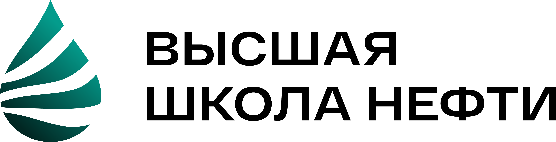 